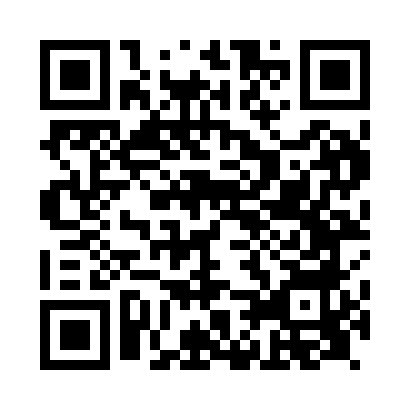 Prayer times for Linthwaite, West Yorkshire, UKMon 1 Jul 2024 - Wed 31 Jul 2024High Latitude Method: Angle Based RulePrayer Calculation Method: Islamic Society of North AmericaAsar Calculation Method: HanafiPrayer times provided by https://www.salahtimes.comDateDayFajrSunriseDhuhrAsrMaghribIsha1Mon2:574:431:116:539:4011:262Tue2:574:431:126:529:4011:253Wed2:584:441:126:529:3911:254Thu2:584:451:126:529:3811:255Fri2:594:461:126:529:3811:256Sat3:004:471:126:529:3711:257Sun3:004:481:126:519:3611:248Mon3:014:491:136:519:3611:249Tue3:014:501:136:519:3511:2410Wed3:024:511:136:509:3411:2311Thu3:034:521:136:509:3311:2312Fri3:034:541:136:499:3211:2213Sat3:044:551:136:499:3111:2214Sun3:054:561:136:489:3011:2215Mon3:054:571:136:489:2911:2116Tue3:064:591:146:479:2811:2017Wed3:075:001:146:479:2611:2018Thu3:075:021:146:469:2511:1919Fri3:085:031:146:459:2411:1920Sat3:095:041:146:459:2311:1821Sun3:105:061:146:449:2111:1722Mon3:105:071:146:439:2011:1723Tue3:115:091:146:429:1811:1624Wed3:125:101:146:419:1711:1525Thu3:135:121:146:409:1511:1426Fri3:145:141:146:409:1411:1427Sat3:145:151:146:399:1211:1328Sun3:155:171:146:389:1011:1229Mon3:165:181:146:379:0911:1130Tue3:175:201:146:369:0711:1031Wed3:185:221:146:359:0511:09